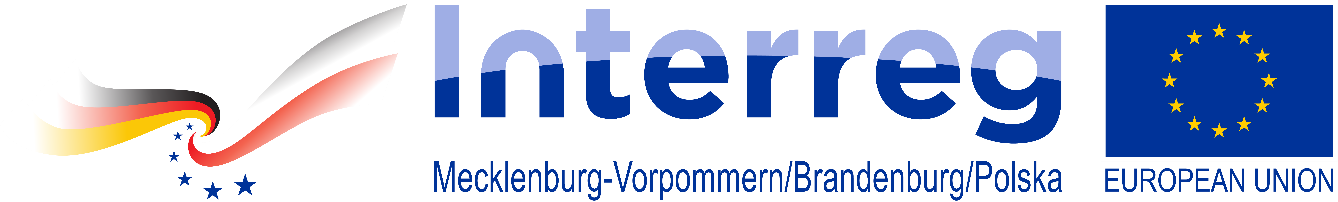                                                                                                            Szczecin, dn. 21.09.2022 r. AZ.2710.14.2022.1.MS                                                                                                           Informacja o kwocie jaką zamawiający zamierza przeznaczyć na sfinansowanie zamówieniaWykonanie składu, druku i dostawy materiałów promocyjnych do stałej wystawy archeologicznej „Świt Pomorza .Kolekcja starożytności pomorskich, realizowanej w ramach projektu INT65 Wspólne dziedzictwo, wspólna przyszłość – centralne muzea pomorskie wspólnie prezentują dzieje i kulturę PomorzaDziałając na podstawie art. 222 ust. 4 ustawy z 11 września 2019 r. – Prawo zamówień publicznych (Dz.U. z 2022 r. poz. 1710, tj.), zamawiający informuje, że na realizację zamówienia zamierza przeznaczyć kwotę   65 000.00 zł brutto.…………………………………….